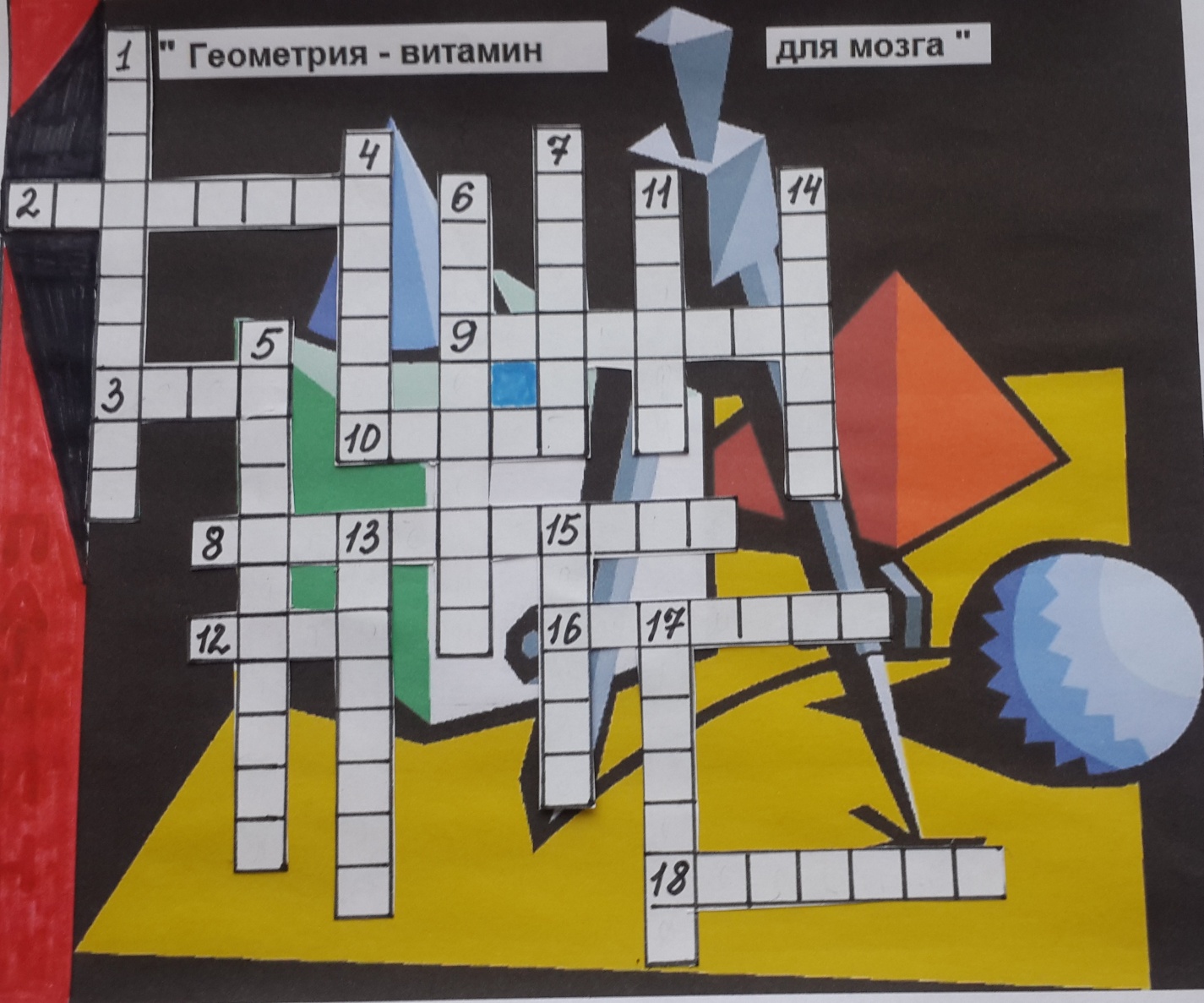 По горизонтали:2.В геодезии прибор для построения прямых углов.3.Геометрисеская фигура, состоящая из вершины и двух лучей, исходящих из      этой  точки.8.Луч, исходящий из вершины угла и делящий его пополам.9.Сумма длин сторон треугольника.10.Сторона прямоугольного  треугольника12.Международная единица измерения отрезков.16.Хорда, проходящая через центр окружности.18.Отрезок, соединяющий вершину треугольника с серединой      противолежащей стороны.По вертикали:1.Самая большая сторона прямоугольного треугольника.4.Часть прямой ограниченная двумя точками.5. Раздел геометрии, в котором изучаются свойства фигур на плоскости.6. Треугольник, со сторонами 3,4 и 5 называется …7. Прямоугольник, у которого все стороны равны.11.Угол, градусная мера которого равна 900.13.Точка,  делящая отрезок на два равных отрезка.14. Утверждение, истинность которого нужно доказать?15.Отрезок, соединяющий точку окружности с центром окружности.17. Положение, принимаемое без доказательств?